Region 6 Network of Care and Prevention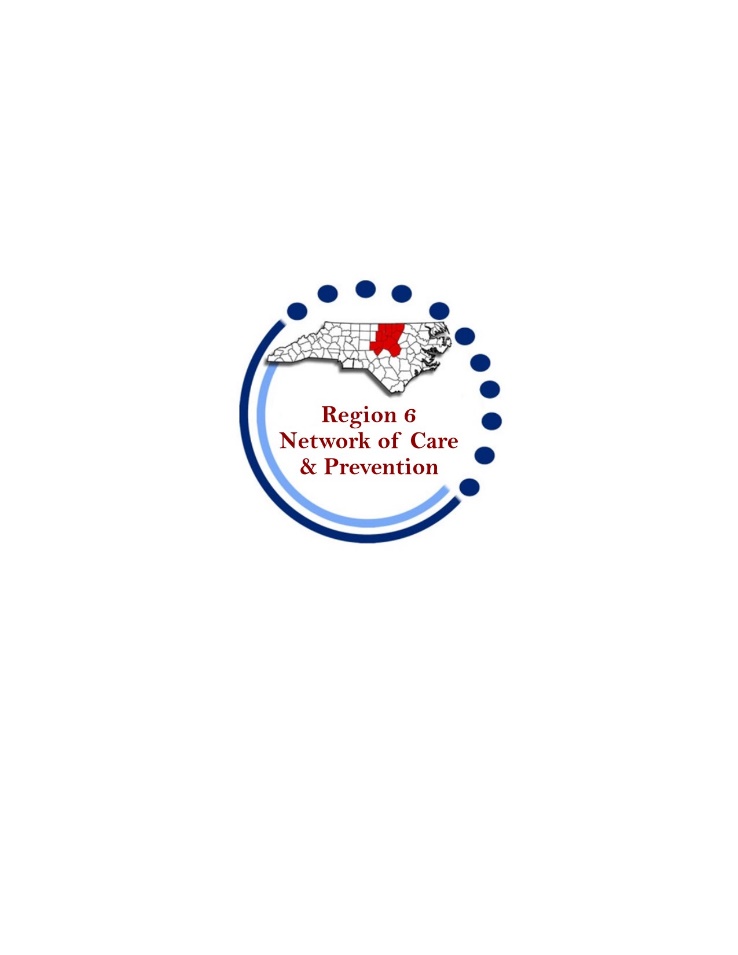 Meeting AgendaMay 27, 2021 at 1:30pm
Welcome/Introductions/HousekeepingOpen CommentReview RFA Time-lineState responses to our questions – June 7thFinal vote for approving application – June 24th Application Deadline:  by 5pm on 7/9/21Letters of Support Committee Recommendation Vote: [Melissa (AASC), Yvonne (WCHS), Miguel (TEC), Carolyn (CAARE), Sandy (Lincoln), Angel (Duke Partners in Caring), and Wanda (WVCH)]  Program Area UpdatesCareHOPWA PreventionVoted to limit applicants to those agencies who have provided blood drawn HIV/STD testing in the past two years, either through the Network or with other sources of funding.  The Network prevention group would create an evaluation tool to rate the applicants’ past achievements and ability to be a successful ITTS provider.  “No one can whistle a symphony, it takes an orchestra...” Open Comment  Upcoming Network Meetings (Tentative) : Every other Thursday at 1:30om via Zoom until RFP Summitted)May 20th, May 27th (Regular Network Meeting/Prevention meeting directly following), June 3rd, June 17thPREVENTIONReview/update agency rating tool (example attached)Explain writing process and responsibilitiesEach agency should answer questionsSubmit budget proposal and projectionsJune 3rd – Network MeetingJune 11th – HOPWA submissions due to Suzette Curry and Christie LloydJune 17th – HOPWA proposal sent to Network for reviewJune 17th – Network meetingJune 18th – All salary letters and supporting documents dueJune 21st – Network submits vote on whether the Network will provide a letter of support for the HOPWA one-time funding proposals June 22nd – complete RFA package goes out to the Network for review.  June 24th – (by noon) must receive final vote on complete RFA package so it can be submitted for signaturesJuly 8th – final submission to State by 5pm 